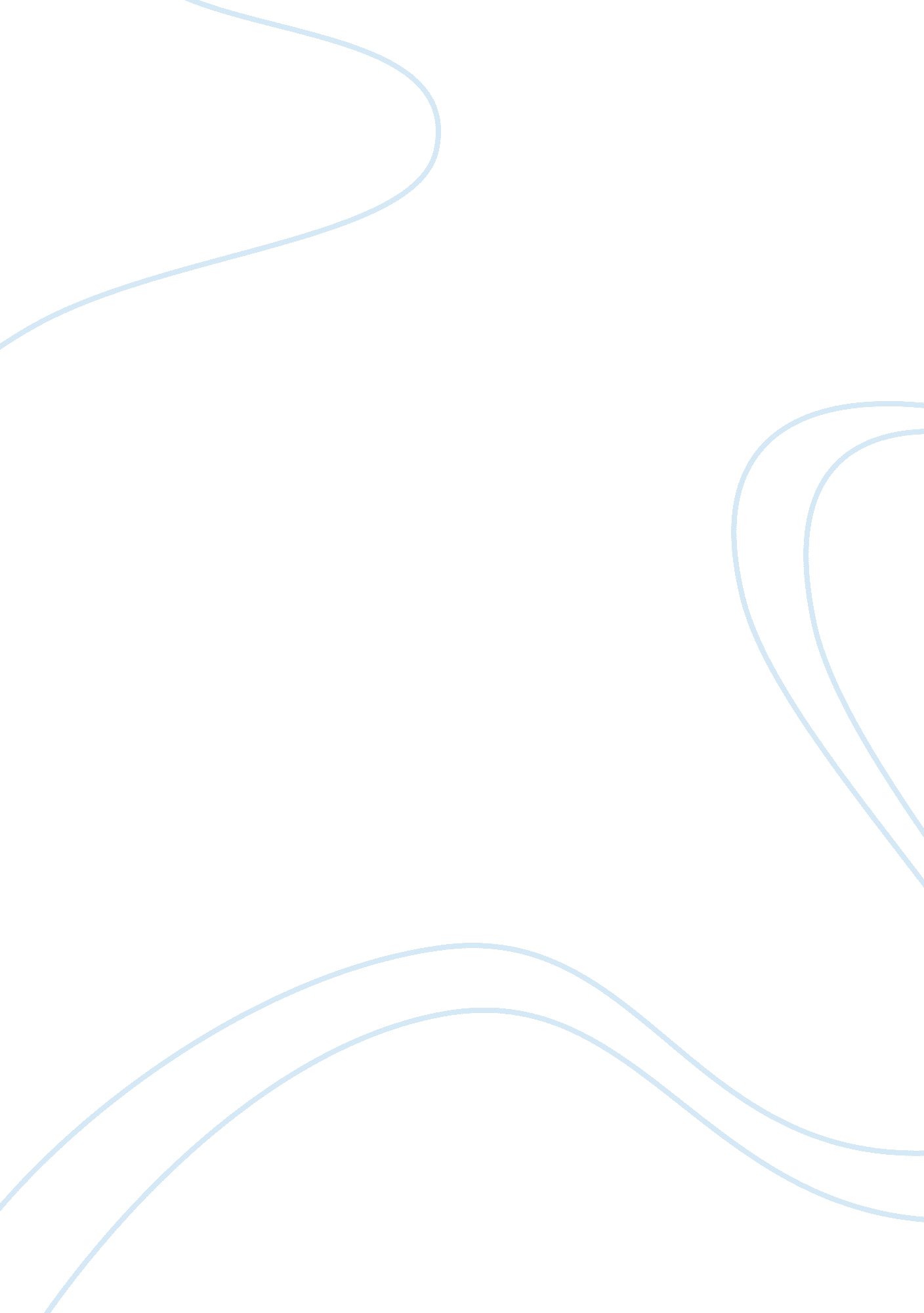 Product edition is best bat in complete ss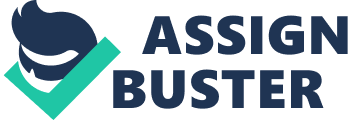 Product Review Product Overview Cricket Bats are madewith different types of woods most common and most durable wood which is beingused in the cricketing circuit is the Willow wood. Different Brands have theirown preference on the woods as there are Different types of Willows woods; namely 1. English Willow2. Kashmiri WillowDifferent brand bat areconsidered for this comparison along with differed playing margins like price, usability (Handling) , Endurance, performance and quality of bat. In light of theexaminations on values over, the title of the best bat of the year is named toSS Ton Reserve English Cricket Bat. Product description SS TON English edition isbest bat in complete SS Ton series. Produced from first-class grade A Englishwillow, this version bat will offer 9 to 13 straight rich grains profilewithout any little blames. The Willow is taken care of ordinarily and organizedin such a route, to the point that it offers best bat execution with solidness. This bat is having Mid to low sweet spot with routine spine. With the adjust ofLow to mid sweet spot and convention shape, bat offers extended sweet spot withmost extreme power. Product Specs and Qualities Produced with the FinniestPlayers Grade English WillowLow to Mid Sweet Spot9 to 13 straight grains12 Piece swark cane handle with semi oval shape38 to 45 mm edge thicknessMinor Curved in FaceTow – SquarePros·       Its Excellent for its wide range of sweetspots.·       Its Ready to Play (Already Knocked). ·       Perfect weight balancing.·       It has better grip with the semi ovalhandle.·       The Wood is very durable and knocked inproperly, may last longer than the other Willows. Cons·       Some people prefer thinner bats. ·       If given to a beginner who playsirresponsibly may end up broken which will prove to be expensive.·       It is Expensive. Other Competitors  Gray Nicolls Oblivion Generation9 Cricket Bat.  Gray Nicolls Oblivion generation9 English Willow Cricket Bat is created utilizing incredible quality material. It is furnished with twelve peace stick handle, the Oblivion is the perfectblend of custom and progression. The remarkable condition of the Oblivionachieves a sharp edge ideally suited for front-foot play. With its light weightand an uncommon 41mm edge profile, Gray-Nicolls are pushing the limits ofbat-production to make it less demanding for you to come to yours. Product Specs and Qualities Made from Grade A EnglishWillowLow-Mid Sweet Spots9 to 12 orthodox grains12 piece semi oval Sarawak cane handle37 – 41 mm vast endsMinor Dished surfaceProfile: Edge Square. Pros·       Durable in the Hottest and moist whether.·       Low – Mid Sweet spots.·       Sharp and strong edges.·       Good thick handling for middle order batsmen. Cons·       A bit heavier than SS TON.·       It has smaller edges when scaling with theSS TON.·       Good for only the middle order batsmen.·       Is slightly more expensive than the SS TON. Summary I would like to concludethis review with my opinion on the products; The SS TON is notably the best batof the year for its suitable for every batsman on any line-up, With its prefectbody and weight balancing and with the addition of the wide range of sweetspots it’s on a whole different league. Following the other bat; its been arerated 2nd on the chart of the bests in the market and that mark hasits reasons. I personally think that the Positives of SS TON out weighs itscompetitors and is rightly named number 1 bat of this year. 